Работниками Костромской межрайонной природоохранной прокуратуры проведены уроки экологии с учащимися г. КостромыРаботниками Костромской межрайонной природоохранной прокуратуры 16.05.2023 и 17.05.2023 в рамках Эко Марафона 2023 в МБУ «Средняя общеобразовательная школа № 11» г. Костромы и МБОУ города Костромы «Гимназия № 33 имени дважды героя Советского Союза маршала А.М. Василевского» проведены лекции на тему «Экологические проблемы и способы их решения природоохранной прокуратурой».В связи с наступлением в регионе пожароопасного периода особое внимание уделено соблюдению правил пожарной безопасности в лесах, ответственности за их нарушение. Старшеклассники приняли активное участие в обсуждении вопросов окружающей среды. Кроме того, учащиеся проинформированы о возможности поступления в высшие учебные заведения прокуратуры Российской Федерации по целевым направлениям.Информация прокуратуры Костромского района.«В Костромском районе в пользу пенсионера взыскана компенсация морального вреда, причиненного укусом собаки».Работник прокуратуры Костромского района принял участие в рассмотрении Костромским районным судом гражданского дела по иску пенсионера о взыскании компенсации морального вреда, причиненного укусом собаки.По ходатайству истца по делу проведена судебно-медицинская экспертиза, подтвердившая факт наличия у истца в результате укуса собаки легкого вреда здоровью.Решением Костромского районного суда в соответствии с заключением прокурора требования пенсионера удовлетворены частично. С владельца собаки в пользу истца взыскана компенсация морального вреда в размере 70 тысяч рублей.Разъяснения законодательства на тему: «В Письме Минстроя России от 18.05.2023 № 28344-КМ/14 разъяснен порядок получения организациями ЖКХ сведений о ФИО и одном из идентификаторов гражданина-должника посредством государственной информационной системы жилищно-коммунального хозяйства».Сообщается, в частности, что Федеральным законом от 18.03.2023 №80-ФЗ «О внесении изменений в статью 60 Арбитражного процессуального кодекса Российской Федерации и Гражданский процессуальный кодекс Российской Федерации» предоставлена возможность подачи исковых заявлений и заявлений о выдаче судебного приказа на взыскание задолженности по оплате жилищно-коммунальных услуг без указания ФИО.Если организации ЖКХ не известны ФИО и идентификатор гражданина-должника, то указанные сведения получаются судом самостоятельно согласно пункту 3 части 2 статьи 124 и пункту 3 части 2 статьи 131 ГПК РФ.При этом Минстроем России рассматриваются различные способы оптимизации процесса получения организациями ЖКХ сведений о ФИО и идентификаторах указанных граждан для проведения претензионно-исковой работы.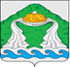 СОВЕТ ДЕПУТАТОВАПРАКСИНСКОГО СЕЛЬСКОГО ПОСЕЛЕНИЯКОСТРОМСКОГО МУНИЦИПАЛЬНОГО РАЙОНАКОСТРОМСКОЙ ОБЛАСТИРЕШЕНИЕот 31 мая 2023 года №19 п. АпраксиноО внесении изменений и дополнений в решение Совета депутатов Апраксинского сельского поселения Костромского муниципального района Костромской области от 28.12.2022 № 59 «О бюджете Апраксинского сельского поселения на 2023 год и на плановый период 2024 и 2025 годов»В целях исполнения бюджетных полномочий главного администратора расходов местного бюджета, Совет депутатов решил:Внести в решение Совета депутатов Апраксинского сельского поселения Костромского муниципального района от 28.12.2022 года № 59 «О бюджете Апраксинского сельского поселения на 2023 год и на плановый период 2024 и 2025годов» следующие изменения:  1.Утвердить бюджет Апраксинского сельского поселения с учетом внесенных изменений по доходам в сумме 21 169574,00 рублей, по расходам в сумме 21386 574,00 рублей с дефицитом 217 000,00 рублей.2. Приложение № 5 «Ведомственная структура распределения бюджетных ассигнований по разделам, подразделам, целевым статьям расходов, видам расходов классификации расходов бюджетов РФ бюджета Апраксинского сельского поселения на 2023 год», к решению изложить в новой редакции.3. Решение Совета депутатов опубликовать в газете «Апраксинский вестник».4. Настоящее решение вступает в силу со дня его официального опубликования.Глава Апраксинского сельского поселенияКостромского муниципального районаКостромской области                                                                                        О.В. ГлухареваПриложение №5к решению Совета депутатовАпраксинского сельского поселенияКостромского муниципального районаКостромской областиот 31.05.2023 №19Утверждаю                                                               глава Апраксинского сельского поселенияО.В. ГлухареваВедомственная структура, распределение бюджетных ассигнований по разделам, подразделам, целевым статьям и видам расходов классификации расходов бюджетов РФ бюджета Апраксинского сельского поселения на 2023 год.СОВЕТ ДЕПУТАТОВАПРАКСИНСКОГО СЕЛЬСКОГО ПОСЕЛЕНИЯКОСТРОМСКОГО МУНИЦИПАЛЬНОГО РАЙОНАКОСТРОМСКОЙ ОБЛАСТИРЕШЕНИЕот 31 мая 2023 года №20 п. АпраксиноО передаче органом местного самоуправления Апраксинского сельского поселения Костромского муниципального района полномочий сельского поселения по созданию условий для организации досуга и обеспечения жителей сельского поселения услугами организаций культуры органам местного самоуправления Костромского муниципального районаЗаслушав и обсудив информацию главы Апраксинского сельского поселения Костромского муниципального района Костромской области – Глухаревой О.В. о передаче органом  местного самоуправления Апраксинского сельского поселения Костромского муниципального района полномочий сельского поселения по созданию условий для организации досуга и обеспечения жителей сельского поселения услугами организаций культуры органам местного самоуправления Костромского муниципального района, Совет депутатов Апраксинского сельского поселения Костромского муниципального района  РЕШИЛ: 1. Информацию главы Апраксинского сельского поселения Костромского муниципального района Костромской области о подписании соглашения о передаче органом местного самоуправления Апраксинского сельского поселения Костромского муниципального района полномочий сельского поселения по созданию условий для организации досуга и обеспечения жителей сельского поселения услугами организаций культуры органам местного самоуправления Костромского муниципального района принять к сведению.2.Поручить главе Апраксинского сельского поселения Костромского муниципального района Костромской области – Глухаревой О.В. не  передавать полномочия сельского поселения по созданию условий для организации досуга и обеспечения жителей сельского поселения услугами организаций культуры органам местного самоуправления Костромского муниципального района.3. Настоящее решение вступает в силу с момента его подписания. Глава Апраксинского сельского поселения Костромского муниципального района Костромской области Председатель Совета депутатов                                                                       О.В. ГлухареваСОВЕТ ДЕПУТАТОВАПРАКСИНСКОГО СЕЛЬСКОГО ПОСЕЛЕНИЯКОСТРОМСКОГО МУНИЦИПАЛЬНОГО РАЙОНАКОСТРОМСКОЙ ОБЛАСТИРЕШЕНИЕот 31 мая 2023 года №21 п. АпраксиноО внесении изменений в решение Совета депутатов Апраксинского сельского поселения Костромского муниципального района от 28 декабря 2021 года № 35 «Об утверждении муниципальной программы «Развитие транспортной инфраструктуры на территории Апраксинского сельского поселения Костромского муниципального района Костромской области на 2022-2031гг.»В целях развития автомобильных дорог общего пользования местного значения на территории Апраксинского сельского поселения Костромского муниципального района Костромской области 2022-2031 годах, руководствуясь Федеральным законом от 10 декабря 1995 года  № 196-ФЗ «О безопасности дорожного движения», Федеральным законом от 08 ноября 2007 года  № 257-ФЗ «Об автомобильных дорогах и о дорожной деятельности в Российской Федерации и о внесении изменений в отдельные законодательные акты Российской Федерации», в соответствии с Федеральным законом от 06.10.2003 № 131-ФЗ « Об общих принципах организации местного самоуправления в Российской Федерации», руководствуясь Уставом  Апраксинского сельского поселения Костромского муниципального района Костромской области, Совет депутатов Апраксинского сельского поселения Костромского муниципального района Костромской областиРЕШИЛ:1. Внести изменения в муниципальную программу «Реконструкция (строительство) и ремонт (капитальный ремонт) автомобильных дорог общего пользования местного значения Апраксинского сельского поселения на 2022-2031г.».1.1. Приложение №1 к Решению Совета депутатов Апраксинского сельского поселения Костромского муниципального района Костромской области от 28 декабря 2021 г. № 35 Перечень автомобильных дорог общего пользования местного значения в границах населенных пунктов муниципального образования Апраксинское сельское поселение Костромского муниципального района Костромской области изложить в следующей редакции.2. Настоящее решение подлежит размещению на официальном сайте Апраксинского сельского  поселения и вступает в силу со дня его официального опубликования.Председатель Совета депутатовАпраксинского сельского поселенияКостромского муниципального районаКостромской областиО.В. ГлухареваПриложение №1к решению Совета депутатовАпраксинского сельского поселенияКостромского муниципального районаКостромской областиот 31 мая 2023 г. №21Перечень автомобильных дорог общего пользования местного значения в границах населенных пунктов муниципального образования Апраксинское сельское поселение Костромского муниципального района Костромской областиСОВЕТ ДЕПУТАТОВАПРАКСИНСКОГО СЕЛЬСКОГО ПОСЕЛЕНИЯКОСТРОМСКОГО МУНИЦИПАЛЬНОГО РАЙОНАКОСТРОМСКОЙ ОБЛАСТИРЕШЕНИЕот 31 мая 2023 года №22 п. АпраксиноО назначении старосты в д. ЛЕГКОВО Апраксинского сельского поселения Костромского муниципального района Костромской областиНа основании Федерального закона от 06.10.2003 №131 – ФЗ «Об общих принципах организации местного самоуправления в Российской Федерации», пункта 2 статьи 25 Устава муниципального образования Апраксинское сельское поселение Костромского муниципального района Костромской области, протокола Схода (собрания) граждан в деревне Легково Апраксинского сельского поселения Костромского муниципального района Костромской области, Совет депутатов Апраксинского сельского поселения Костромского муниципального района Костромской областиРЕШИЛ: 1. Назначить старостой д. Легково:Молодцову Наталью Юрьевну – Протокол от 27.05.2023 года схода (собрания) граждан д. Легково.2. Настоящее решение опубликовать в общественно-политической газете «Апраксинский вестник»3. Настоящее решение вступает в силу с момента его опубликования.Глава Апраксинского сельского поселения Костромского муниципального района Костромской области Председатель Совета депутатов поселения                                                     О.В. ГлухареваАпраксинский вестникОбщественно — политическая газетаучредитель: Совет депутатов Апраксинского сельского поселенияКостромского муниципального района Костромской областиНаименованиеКод администратораРаздел, ПодразделЦелевая статьяВид расходаСумма, руб.(проект)Администрация Апраксинского сельского поселения999Общегосударственные вопросы0100.6995713,00Функционирование высшего должностного лица субъекта Российской Федерации и муниципального образования01021270920,00Расходы на выплаты по оплате труда работников органов местного самоуправления61000001101270920,00Расходы на выплату персоналу в целях обеспечения функций государственными (муниципальными) органами, казёнными учреждениями, органами управления внебюджетными фондами 1001270920,00Функционирование законодательных (представительных) органов государственной власти и представительных органов муниципальных образований010351600,00Депутаты представительного органа муниципального образования620000019051600,00Расходы на выплату персоналу в целях обеспечения функций государственными (муниципальными) органами, казёнными учреждениями, органами управления внебюджетными фондами 10051600,00Функционирование Правительства Российской Федерации, высших исполнительных органов государственной власти субъектов Российской Федерации, местных администраций01043358773,00Расходы на выплаты по оплате труда работников органов местного самоуправления66000001102131118,00Расходы на выплату персоналу в целях обеспечения функций государственными (муниципальными) органами, казёнными учреждениями, органами управления внебюджетными фондами 1002131118,00Расходы на обеспечение функций органов местного самоуправления66000001901223655,00Закупка товаров, работ и услуг для обеспечения государственных (муниципальных) нужд2001176550,00Иные бюджетные ассигнования80047105,00Расходы на осуществление переданных муниципальным образованиям государственных полномочий Костромской области по составлению протоколов об административных правонарушениях66000720904000,00Закупка товаров, работ и услуг для обеспечения государственных (муниципальных) нужд2004000,00Другие общегосударственные вопросы01132314420,00Расходы на обеспечение деятельности (оказание услуг) подведомственных учреждений, осуществляющих реализацию функций, связанных с общегосударственным управлением990000059Ю2018050,00Расходы на выплаты персоналу в целях обеспечения выполнения функций государственными (муниципальными) органами, казенными учреждениями, органами управления государственными внебюджетными фондами1001575050,00Закупка товаров, работ и услуг для обеспечения государственных (муниципальных) нужд200423000,00Иные бюджетные ассигнования80020000,00Межбюджетные трансферты бюджету муниципального района на осуществление органами местного самоуправления муниципального района полномочий контрольно-счетного органа поселения по осуществлению внешнего муниципального финансового контроля9900001790210120,00Содержание имущества, находящегося в казне муниципального образования990002100060000,00Закупка товаров, работ и услуг для обеспечения государственных (муниципальных) нужд20060000,00Расходы на оплату членских взносов Ассоциации "Совет муниципальных образований Костромской области"99000220203500,00Иные бюджетные ассигнования8003500,00Обеспечение прочих обязательств муниципального образования990002204022750,00Закупка товаров, работ и услуг для обеспечения государственных (муниципальных) нужд20022750,00Национальная оборона0200392293,00Мобилизационная и вневойсковая подготовка0203392293,00Осуществление переданных государственных полномочий Российской Федерации по первичному воинскому учету на территориях, где отсутствуют военные комиссариаты, за счет средств муниципального образования6600001180271293,00Расходы на выплаты персоналу в целях обеспечения выполнения функций государственными (муниципальными) органами, казенными учреждениями, органами управления государственными внебюджетными фондами100271293,00Расходы на осуществление переданных государственных полномочий Российской Федерации по первичному воинскому учету на территориях, где отсутствуют военные комиссариаты6600051180121000,00Расходы на выплату персоналу в целях обеспечения функций государственными (муниципальными) органами, казёнными учреждениями, органами управления внебюджетными фондами 100121000,00Национальная безопасность и правоохранительная деятельность030030000,00Защита населения и территории от чрезвычайных ситуаций природного и техногенного характера, пожарная безопасность031030000,00Реализация мероприятий по предупреждению и ликвидации последствий чрезвычайных ситуаций.990002310030000,00Закупка товаров, работ и услуг для обеспечения государственных (муниципальных) нужд20030000,00Национальная экономика 04006619326,00Дорожное хозяйство ( дорожные фонды)04096479326,00Расходы на осуществление полномочий по организации дорожной деятельности в отношении автомобильных дорог общего пользования местного значения вне границ населенных пунктов в границах Костромского муниципального района Костромской области.0200020300866100,00Закупка товаров, работ и услуг для обеспечения государственных (муниципальных) нужд200866100,00Содержание сети автомобильных дорог общего пользования местного значения  за счет средств муниципального образования 02000240105070166,00Закупка товаров, работ и услуг для обеспечения государственных (муниципальных) нужд2005070166,00Капитальный ремонт и ремонт сети автомобильных дорог общего пользования местного значения за счет средств муниципального образования02000240200,00Закупка товаров, работ и услуг для обеспечения государственных (муниципальных) нужд2000,00Содержание сети автомобильных дорог общего пользования местного значения за счет средств муниципального дорожного фонда0200025010543060,00Закупка товаров, работ и услуг для обеспечения государственных (муниципальных) нужд200543060,00 Другие вопросы в области национальной экономики.0412140000,00Мероприятия по землеустройству и землепользованию990 00 20310140000,00Закупка товаров, работ и услуг для обеспечения государственных (муниципальных) нужд200140000,00Жилищно-коммунальное хозяйство05003136281,00Жилищное хозяйство050152000,00Взносы на капитальный ремонт и за муниципальный жилищный фонд(Фонд регионального оператора990002043052000,00Закупка товаров, работ и услуг для обеспечения государственных (муниципальных) нужд200143000,00Коммунальное хозяйство0502950000,00Межбюджетные трансферты бюджетам поселений  на осуществление полномочий по организации водоснабжения в границах населенных пунктов  сельских поселений Костромского муниципального района900020650950000,00Закупка товаров, работ и услуг для обеспечения государственных (муниципальных) нужд200950000,00Благоустройство05032134281,00Содержание сетей уличного  освещения муниципального образования06100202101170460,00Закупка товаров, работ и услуг для обеспечения государственных (муниципальных) нужд2001170460,00Прочие мероприятия в области благоустройства0610020240523801,00Закупка товаров, работ и услуг для обеспечения государственных (муниципальных) нужд200523801,00Мероприятия по борьбе с борщевиком Сосновского99000S225020020,00Закупка товаров, работ и услуг для обеспечения государственных (муниципальных) нужд20020020,00Реализация мероприятий по обеспечению комплексного развития сельских территорий01000L576T420000,00Закупка товаров, работ и услуг для обеспечения государственных (муниципальных) нужд200420000,00Культура, кинематография08003000680,00Культура08013000680,00Расходы на обеспечение деятельности (оказание услуг) подведомственных учреждений культуры070000059Д2659113,00Расходы на выплату персоналу в целях обеспечения функций государственными (муниципальными) органами, казёнными учреждениями, органами управления внебюджетными фондами 1001454913,00Закупка товаров, работ и услуг для обеспечения государственных (муниципальных) нужд2001172200,00Иные бюджетные ассигнования80032000,00Расходы на обеспечение деятельности (оказание услуг) подведомственных учреждений культуры за счет доходов от предоставления платных услуг0700000691160000,00Закупка товаров, работ и услуг для обеспечения государственных (муниципальных) нужд200160000,00Межбюджетные трансферты бюджету муниципального района на осуществление органами местного самоуправления муниципального района полномочий по созданию условий для организации досуга и обеспечения жителей сельского поселения услугами организаций культуры9900000790181567,00Межбюджетные трансферты500181567,00Социальная политика1000144000,00Пенсионное обеспечение1001144000,00Ежемесячная доплата к пенсиям лицам, замещавшим выборные должности990008310064000,00Социальное обеспечение и иные выплаты населению30064000,00Пенсии за выслугу лет муниципальным служащим990008311080000,00Социальное обеспечение и иные выплаты населению30080000,00Физическая культура и спорт11001068281,00Физическая культура11011068281,00Расходы на обеспечение деятельности(оказание услуг)  подведомственных учреждений в области физической культуры и спорта990000059Р1068281,00Расходы на выплаты персоналу в целях обеспечения выполнения функций гос. органами и органами местного самоуправления, казенными учреждениями, органами управления гос-ми внебюджетными фондами100810944,00Закупка товаров, работ и услуг для обеспечения государственных (муниципальных) нужд200254337,00Иные бюджетные ассигнования8003000,00ВСЕГО21386574,00№ п/пНаименованиеПланируемый год участия в программеПротяженность дорог, согласно технических паспортов (Км)Межевание (за счет средств местного бюджета) тыс. рублейСведения об объемах финансированияСведения об объемах финансированияСведения об объемах финансированияСведения об объемах финансированияСведения об объемах финансирования№ п/пНаименованиеПланируемый год участия в программеПротяженность дорог, согласно технических паспортов (Км)Межевание (за счет средств местного бюджета) тыс. рублейВсего (тыс. рублей)За счет средствфедерального бюджета (тыс. рублей)За счет средств областного бюджета (тыс. рублей)За счет средств местного бюджета (тыс. рублей)За счет внебюджетных средств(тыс. рублей)1Проектирование реконструкции дороги «Подъезд к ФАПу  Апраксинского сельского поселения Костромского муниципального района Костромской области»20220,76220,01579,01500,079,02Ремонт участка автомобильной дороги общего пользования местного значения ул. Скворцова уч.1, п. Апраксино с/п20220,79020,0700,0700,03Ремонт автомобильной дороги общего пользования местного значения д. Дворищи20220,120300,0300,04Ремонт автомобильной дороги общего пользования местного значения д. Легково20230,120104,0104,05Ремонт автомобильной дороги общего пользования местного значения д. Карцево20230,74520,0120,0120,06Ремонт автомобильной дороги общего пользования местного значения д.Терехово20230,45220,0320,0320,07Часть уч. 120230,21020,03 780,03 780,0Реконструкция «Подъезд к ФАПу  Апраксинского сельского поселения Костромского муниципального    района Костромской области» Часть уч. 1,2,720240,750-60800,057152,0608,03040,08Ремонт  участка автомобильной дороги общего пользования местного значения ул. Молодежная п. Апраксино20248участок 2,520240,66720,01320,0910,0150,0260,08участок 4,20240,34520,0780,0540,080,0160,08участок 620240,21020,0520,0350,070,0100,09Ремонт автомобильной дороги общего пользования местного значения д.Которово20240,46520,0620,0300,0320,0-10Ремонт автомобильной дороги общего пользованияместного значения д.Гуздырево20250,42020,0620,0300,0320,0-11Ремонт автомобильной дороги общего пользованияМестного значения д.Деревнищи20250,35520,0520,0250,0270,0-12Ремонт автомобильной дороги общего пользования местного значения д.Никитино20260,51520,0620,0300,0320,0-13Ремонт автомобильной дороги общего пользования местного значения д. Холм20261,41520,01820,0900,0920,0-14Ремонт автомобильной дороги общего пользования местного значения д. Скоморохово20270,24020,0420,0200,0220,0-15Ремонт участка автомобильной дороги общего пользования местного значения ул. Коммунаров, п. Апраксино участок 2 общий 0,85720270,20020,01020,0700,0120,0200,0участок 320270,49020,01520,01050,0170,0300,0участок 420270,27520,01520,01050,0170,0300,0участок 520270,75020,03020,02100,0320,0600,0участок 620270,20020,01020,0700,0120,0200,0участок 7  20270,54220,03020,02100,0320,0600,0участок 80,58520,05020,03500,0520,01000,016Ремонт автомобильной дороги общего пользования местного значения д. Ильинское20280,55520,0820,0400,0420,017Ремонт автомобильной дороги общего пользования местного значения д. Царёво20290,31020,0620,0300,0320,018Ремонт автомобильной дороги общего пользования местного значения д. Бочкино20290,37820,0720,0350,0370,019Ремонт автомобильной дороги общего пользования местного значения д. Бедрино20300,92520,01820,0900,0920,020Ремонт автомобильной дороги общего пользования местного значения д. Брыкотино20300,74520,01520,0750,0770,021Ремонт автомобильной дороги общего пользования местного значения д. Борок20310,80020,01620,0800,0820,022Ремонт автомобильной дороги общего пользования местного значения д. Солониково20310,26520,0520,0250,0270,023Итого:2022-203115,601560,097159,7557152,021108,016743,03720,0Общественно-политическая газета учреждена Советом депутатов Апраксинского сельского поселенияЗарегистрированный первый номер от 06.07.06 г., тираж 10 экз. Адрес издательства п.Апраксино,ул.Молодёжная,дом 18. Тел.643-243